Российская ФедерацияАДМИНИСТРАЦИЯ ДУБРОВСКОГО РАЙОНА
ПОСТАНОВЛЕНИЕОт	  08.  05.  2013 года №220п. ДубровкаО внесении изменений в административные регламенты по предоставлению муниципальных услугВ соответствии с Федеральным законом №210-ФЗ от 27.07.2010 г. «об организации предоставления государственных и муниципальных услуг», в целях повышения эффективности деятельности, качества и доступности муниципальных услуг, оказываемых органами местного самоуправления Дубровского района,ПОСТАНОВЛЯЮ:Внести в административный регламент по предоставлению муниципальной услуги «Выдача градостроительных планов земельных участков, на которые не распространяется действие градостроительных регламентов, или для которых не устанавливаются градостроительные регламенты на территории муниципального образования «Дубровский район», утвержденный постановлением администрации Дубровского района № 183 от 05.04.2012 года следующие изменения:первый абзац п. 5.4. изложить в следующей редакции: «Жалоба, поступившая в администрацию Дубровского района, подлежит рассмотрению в течение 15 рабочих дней со дня ее регистрации, а в случае обжалования отказа в приеме документов у заявителя либо в исправлении допущенных опечаток и ошибок или в случае обжалования нарушения установленного срока таких исправлений - в течение 5 рабочих дней со дня ее регистрации»;п. 5.7. дополнить третьим абзацем следующего содержания: «Не позднее дня. следующего за днем принятия решения, заявителю в письменной форме и по желанию заявителя в электронной форме направляется мотивированный ответ о результатах рассмотрения жалобы».Внести в административный регламент по предоставлению муниципальной услуги«Перевод жилых помещений в нежилые помещения и нежилых помещений в жилые помещения на территории муниципального образования «Дубровский район», утвержденный постановлением администрации Дубровского района №	118 от14.03.2012 года, следующие изменения:п. 4. дополнить подпунктом 4.6. следующего содержания: «Жалоба, поступившая в администрацию Дубровского района, подлежит рассмотрению в течение 15 рабочих дней со дня ее регистрации, а в случае обжалования отказа в приеме документов у заявителя либо в исправлении допущенных опечаток и ошибок или в случае обжалования нарушения установленного срока таких исправлений - в течение 5 рабочих дней со дня ее регистрации»;п. 4. дополнить подпунктом 4.7. следующего содержания: «Не позднее дня, следующегоза днем принятия решения, заявителю в письменной форме и по желанию заявителя в электронной форме направляется мотивированный ответ о результатах рассмотрения жалобы».Внести в административный регламент по предоставлению муниципальной услуги «Согласование переустройства и (или) перепланировка жилого помещения на территории муниципального образования «Дубровский район», утвержденный постановлением администрации Дубровского района № 55 от 08.02.2012 года, следующие изменения:п. 5.5. изложить в следующей редакции: «Жалоба, поступившая в администрацию Дубровского района, подлежит рассмотрению в течение 15 рабочих дней со дня ее регистрации, а в случае обжалования отказа в приеме документов у заявителя либо в исправлении допущенных опечаток и ошибок или в случае обжалования нарушения установленного срока таких исправлений - в течение 5 рабочих дней со дня ее регистрации»;п. 5.8. изложить в следующей редакции: «Не позднее дня, следующего за днем принятиярешения, заявителю в письменной форме и по желанию заявителя в электронной форме направляется мотивированный ответ о результатах рассмотрения жалобы».Внести в административный регламент по предоставлению муниципальной услуги «Выдача разрешений на строительство и разрешения на ввод объектов в эксплуатацию при осуществлении строительства, реконструкции, капитального ремонта объектов капитального строительства, расположенных на территории муниципального образования «Дубровский район», утвержденный постановлением администрации Дубровского района № 89 от 27.02.2012 года, следующие изменения:первый абзац п. 3.7.4. изложить в следующей редакции: «Жалоба, поступившая в администрацию Дубровского района, подлежит рассмотрению в течение 15 рабочих дней со дня ее регистрации, а в случае обжалования отказа в приеме документов у заявителя либо в исправлении допущенных опечаток и ошибок или в случае обжалования нарушения установленного срока таких исправлений - в течение 5 рабочих дней со дня ее регистрации»;п. 3.7.7. дополнить третьим абзацем следующего содержания: «Не позднее дня, следующего за днем принятия решения, заявителю в письменной форме и по желанию заявителя в электронной форме направляется мотивированный ответ о результатах рассмотрения жалобы».Внести в административный регламент по предоставлению муниципальной услуги «Предоставление муниципального имущества муниципального образования «Дубровский район» в аренду», утвержденный постановлением администрации Дубровского района №684 от 14.10.2010 года, следующие изменения:по тексту регламента заменить слова «Комитет архитектуры, градостроительства и имущественных отношений» на «Комитет правовых и имущественных отношений администрации Дубровского района»и. 5.1.6 изложить в следующей редакции: «Жалоба, поступившая в администрацию Дубровского района, подлежит рассмотрению в течение 15 рабочих дней со дня ее регистрации, а в случае обжалования отказа в приеме документов у заявителя либо в исправлении допущенных опечаток и ошибок или в случае обжалования нарушения установленного срока таких исправлений - в течение 5 рабочих дней со дня ее регистрации»;п.5.1.8 изложить в следующей редакции: «Не позднее дня, следующего за днем принятия решения, заявителю в письменной форме и по желанию заявителя в электронной форме направляется мотивированный ответ о результатах рассмотренияжалобы».Внести в административный регламент по предоставлению муниципальной услуги «Рассмотрение обращений граждан в администрации Дубровского района», утвержденный постановлением администрации Дубровского района № 936 от 23.12.2010 года, следующие изменения:подпункт 2.13.1 дополнить абзацем следующего содержания: «Жалоба, поступившая вадминистрацию Дубровского района, подлежит рассмотрению в течение 15 рабочих дней со дня ее регистрации, а в случае обжалования отказа в приеме документов у заявителя либо в исправлении допущенных опечаток и ошибок или в случае обжалования нарушения установленного срока таких исправлений - в течение 5 рабочих дней со дня ее регистрации»;подпункт 2.13.4 изложить в следующей редакции: «Не позднее дня, следующего за днемпринятия решения, заявителю в письменной форме и по желанию заявителя в электронной форме направляется мотивированный ответ о результатах рассмотрения жалобы».Настоящее постановление опубликовать в районной газете «Знамя труда» и разместить на официальном сайте администрации Дубровского района www.admdubrovka.ru.Контроль за исполнением настоящего постановления оставляю за собой.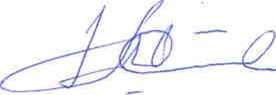 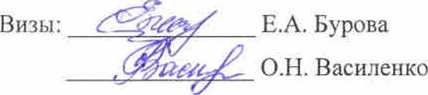 